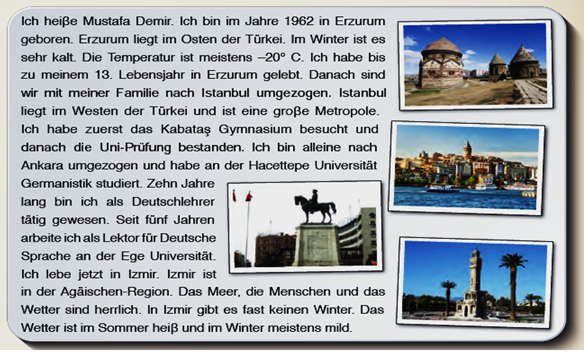  Wann  ist   Mustafa  Demir  in Erzurum   geboren?Ein hundert neunzehnhundertzweiundsechzig                                              b) Neunzehntausendzweiundsechzigc)    Eintausendneunzehnhundertzweiundsechzig                                               d)  Neunzehnhundertzweiundsechzige) NeunzehnundzweiundsechzigWas   ist   falsch?       I-Geburtsort:Erzurum    II- Schule:Gymnasium     III- Beruf: Deutschlehrer    IV-Wohnort:İstanbul    V-Herkunft:TürkeiI-II-III                                    b)  III                                c) III-IV                           d) IV                              e)  IV- V Was  ist   richtig?İzmir  liegt  im   Osten                          b) Das  Meer  ist   sehr   kalt               c) Das Wetter  ist im Sommer  unter  0 Gradd)   İzmir   ist   ein   Ort                                                            e) In  Izmir gibt es  meistens Winter.Was  hat  er  an der  Hacettepe Universität  studiert?       a) Türkisch                          b)    Deutsch                            c)   Rektor                  d)     Lehrer                        e)      EnglischWas   ist   falsch?       besuchen=Ziyaret etmek                                 b) bestanden=başarmak                         c) herrlich=mükemmel   d) Menschen=Doğal Güzellikler                             e)   umziehen=:taşınmakWelches  Prinzip  ist   eine  6 Prinzipien  von  Atatürk?Realismus            b) Kemalismus           c) Säkularismus            d)   Populismus         e) ModernismusWie  liest  man “ 2018”? Zweitausendeınundacht                            b) Zweitausendeinundachtzig                         c) Zweihundertachtzehnd)  Zweitausendachtzehn                                            e) Zweitausendachtzig  Wo   liegt   Mersin?im  Osten                     b) im   Süden                       c) im    Westen              d) im   Norden          e)  Zentralanatolien- Wie   ist  das  Wetter ?         -Es   ist………………(sisli)blitz                                     b)   donnert                        c)   neblig                       d)  bewölkt                        e)  schneit Wo   liegt    Argentinien? İn Nordamerika                       b)  in Südamerika               c) in Afrika                 d) in Asien            e)   in  Australien“ Ünal  Bey  cesaretlidir.”Herr  Ünal   ist  traurig.                          b) Herr  Ünal   ist müde.                          c) Herr  Ünal   ist  fröhlich .         d)   Herr  Ünal   ist  wütend .                              e)  Herr  Ünal   ist  mutig.      12. Frau  Schmidt   ist  ängstlich, aber  Herr  Schmidt  ist………………(zıttını yaz)       a) glücklich                 b)  aufgeregt                         c)  überrascht                           d) mutig                            e)  müdeDer………………………Monat  ist Juli,der   ………………….Monat  ist    März, der  ………………Monat  ist Januar.Siebente, dreite, einste                             b) siebte, dritte, erste                             c) siebste, dritteste, einste        d) sieben, drei, eins                                         e)   siebten, dritten, ersten      14. Fünfzehnte(15.), neunzehnte(19.), ………………………(29.)        a) neunundzwanzigte             b)  neunundzwanzigste   c) neuntezwanzigste        d) neunundzwanzig   e) zweiteundneunzig   “ am  kleinsten   -    klein   -    kleiner ”  Was   ist   richtig?       am  kleinsten (Positiv) - klein (Superlativ )  -kleiner (Komparativ)       b) am  kleinsten (Superlativ) -klein (Positiv ) - kleiner (Komparativ)  c)     am  kleinsten (Komparativ) -klein (Superlativ ) - kleiner (Positiv)        d)  am  kleinsten (Superlativ) -klein (Komparativ ) - kleiner (Positiv)                                                          e)  am  kleinsten (Positiv) -klein (Komparativ ) - kleiner (Superlativ)  Dass Fahrrad  ist………………,das  Auto  ist……………………………..,aber  der Bus  ist  ……………………………….am größten, groß, größer                    b)  größer  , groß,  am größten              c)  groß  ,am  größten  ,größer                    d)   größer, am  größten , groß          e) groß  ,größer  ,am größten -Wann ist  Atatürk  …………………..?  im Jahre  1881  .    Wann  ist Atatürk  ………………….im Jahre 1938gelebt-gelobt          b) gelobt-gelebt              c)  geboren-gestorben       d)  gezogen-getroffen      e) gezeigt-gemachtNorden, Süden, Osten, Westen   sind………………………………………..Himmelfahrt        b)   Himmelsschlüssel           c) Himmelsstürmer           d) Himmelsrichtungen   e)  Himmelangst19. 	Was   ist   falsch?       a) Es blitzt= ılık     b)  Es ist bewölkt=bulutlu     c)  Es  ist bedeckt=kapalı    d)  Es hagelt=dolu yağıyor    e) Es schneit=karlıWelcher  ist   kein   Kontinent  ?Asien                            b)   Antarktis                    c)   Nordamerika                d)  Afrika                     e)   Ostamerika  Was   ist   richtig?Müde=şanslı        b)   überrascht=şaşkın       c)  aufgeregt= mutlu   d)     glücklich=üzgün         e)  traurig= sinirli22.” Ich  komme   aus  England.”    Yandaki cümlede  hangi  bilgi verilmiştir?  a)   Geburtsort               b)   Wohnort                   c)  Geburtsdatum                d) Herkunft                      e) Nationalität23. Ist  das  Wetter   kalt?    Welche  Antwort ist  falsch?a) Nein, es  ist  heiß.        b)  Nein  es   ist  warm .        c)  Nein,es  schneit.      d) Nein,  es  ist warm.    e) Nein,es  ist  sonnig.24. In   welcher  Kontinent   ist   es  sehr   kalt   ?a) Südamerika                          b)  Antarktis                     c)  Asien                 d)  Australien           e)  Nordamerika25.  Wo  liegt   die  Türkei?a) Asien                   b)  Asien und Europa           c)  Europa              d)  Asien und Afrika           e) Europa und Afrika DEUTSCHLEHRERÇAYCUMA TSO FEN LİSESİÇAYCUMA TSO FEN LİSESİÇAYCUMA TSO FEN LİSESİÇAYCUMA TSO FEN LİSESİÇAYCUMA TSO FEN LİSESİ2017 – 2018  ÖĞRETİM YILI, 12.SINIFLAR İKİNCİ YABANCI DİL  ALMANCA DERSİ  1.DÖNEM 2.YAZILISI2017 – 2018  ÖĞRETİM YILI, 12.SINIFLAR İKİNCİ YABANCI DİL  ALMANCA DERSİ  1.DÖNEM 2.YAZILISI2017 – 2018  ÖĞRETİM YILI, 12.SINIFLAR İKİNCİ YABANCI DİL  ALMANCA DERSİ  1.DÖNEM 2.YAZILISI2017 – 2018  ÖĞRETİM YILI, 12.SINIFLAR İKİNCİ YABANCI DİL  ALMANCA DERSİ  1.DÖNEM 2.YAZILISI2017 – 2018  ÖĞRETİM YILI, 12.SINIFLAR İKİNCİ YABANCI DİL  ALMANCA DERSİ  1.DÖNEM 2.YAZILISINOADI-SOYADIALDIĞI NOT:SINAV TARİHİ: 05.01.20181.)ABCDE14.)ABCDE2.)ABCDE15.)ABCDE3.)ABCDE16.)ABCDE4.)ABCDE17.)ABCDE5.)ABCDE18.)ABCDE6.)ABCDE19.)ABCDE7.)ABCDE20.)ABCDE8.)ABCDE21.)ABCDE9.)ABCDE22.)ABCDE10.)ABCDE23.)ABCDE11.)ABCDE24.)ABCDE12.)ABCDE25.)ABCDE13.)ABCDE